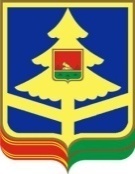 Правительство Брянской областиРАСПОРЯЖЕНИЕот 4 июля 2016 г. № 205-рп        г. БрянскО создании трехсторонней комиссии по вопросам межбюджетных отношений в Брянской областиВ целях формирования единых подходов к реализации на территории Брянской области единой государственной бюджетной, налоговой и долговой политики в области межбюджетных отношений с муниципальными образованиями:Создать трехстороннюю комиссию по вопросам межбюджетных отношений в Брянской области.Утвердить прилагаемые Положение о трехсторонней комиссии по вопросам межбюджетных отношений в Брянской области и ее состав.Опубликовать настоящее распоряжение на официальном Интернет-портале правовой информации pravo.gov.ru и на официальном сайте Правительства Брянской области в сети Интернет. Контроль за исполнением распоряжения возложить на заместителя Губернатора Брянской области Петушкову Г.В.Губернатор                                                                                	 А.В. Богомаз1. Трехсторонняя комиссия по вопросам межбюджетных отношений в Брянской области (далее – трехсторонняя комиссия) создается в целях выработки единых подходов к реализации на территории Брянской области единой государственной бюджетной, налоговой и долговой политики в области межбюджетных отношений с муниципальными образованиями.2. Трехсторонняя комиссия является координационным органом и состоит из представителей Правительства Брянской области, Брянской областной Думы, органов местного самоуправления, а также с участием Контрольно-счетной палаты Брянской области.3. Основными задачами трехсторонней комиссии являются выработка предложений по нормативному правовому регулированию, координации деятельности исполнительных органов государственной власти Брянской области и органов местного самоуправления по вопросам совершенствования методологии межбюджетных отношений, методик распределения дотаций, субвенций, субсидий, иных межбюджетных трансфертов, бюджетных кредитов, результативности их предоставления, оценке качества финансового менеджмента и показателей управления общественными финансами муниципальных образований.4. Для реализации возложенных на нее задач трехсторонняя комиссия осуществляет следующие функции:1) рассматривает, вносит предложения и рекомендует к утверждению проекты изменений в законы Брянской области, нормативные правовые акты Правительства Брянской области, регулирующие вопросы межбюджетных отношений;2) рассматривает, вносит предложения и рекомендует к утверждению проекты законов и нормативных правовых актов, регламентирующих распределение межбюджетных трансфертов местным бюджетам;3) вырабатывает рекомендации по совершенствованию методологии межбюджетных отношений, методик распределения дотаций, субсидий, субвенций, иных межбюджетных трансфертов, бюджетных кредитов;4) рассматривает и вносит предложения по определению приоритетных направлений предоставления межбюджетных трансфертов местным бюджетам;5) рассматривает вопросы управления муниципальным долгом;6) рассматривает результаты оценки финансового менеджмента органов местного самоуправления Брянской области и показателей управления общественными финансами муниципальных образований;7) рассматривает иные вопросы, связанные с межбюджетными отношениями и управлением общественными финансами на муниципальном уровне.5. Для реализации возложенных на нее функций трехсторонняя комиссия вправе:1) запрашивать в установленном порядке информацию, необходимую для работы Трехсторонней комиссии;2) приглашать и заслушивать на своих заседаниях представителей органов государственной власти, органов местного самоуправления и организаций. 6. Трехсторонняя комиссия состоит из двух сопредседателей трехсторонней комиссии (от Правительства Брянской области и от Брянской областной Думы), заместителя председателя трехсторонней комиссии, секретаря и членов трехсторонней комиссии. Состав трехсторонней комиссии утверждается распоряжением Правительства Брянской области.7. Заседания трехсторонней комиссии проводятся по мере необходимости, но не реже одного раза в полугодие.8. Общее руководство трехсторонней комиссии и проведение ее заседаний осуществляют сопредседатели трехсторонней комиссии.9. Секретарь трехсторонней комиссии организует подготовку заседаний комиссии, уведомляет членов трехсторонней комиссии и приглашенных лиц о месте и времени проведения заседаний трехсторонней комиссии, доводит решения комиссии до заинтересованных лиц, отвечает за ведение и хранение протоколов заседаний трехсторонней комиссии.10. Члены трехсторонней комиссии присутствуют на заседаниях комиссии и голосуют лично. Член трехсторонней комиссии в случае невозможности присутствия на заседании трехсторонней комиссии имеет право заблаговременно представить свое мнение по рассматриваемым вопросам в письменной форме.11. Заседание трехсторонней комиссии правомочно, если на нем присутствует не менее половины членов трехсторонней комиссии.12. Решения трехсторонней комиссии принимаются большинством голосов присутствующих на заседании членов трехсторонней комиссии. При равенстве голосов решающими являются голоса сопредседателей трехсторонней комиссии. Принятые решения оформляются протоколом, подписываются сопредседателями трехсторонней комиссии, а в случае их отсутствия - заместителем председателя трехсторонней комиссии.13. Решения трехсторонней комиссии, принятые в пределах ее компетенции, в том числе о необходимости разработки исполнительными органами государственной власти Брянской области законов и иных нормативных правовых актов (внесение изменений в действующие законы и иные нормативные правовые акты), являются обязательными для исполнения.Утвержденраспоряжением Правительства Брянской области от 4 июля.2016 г.  № 205-рпСОСТАВ трехсторонней комиссии по вопросам межбюджетных отношений в Брянской областиУтверждено Распоряжением Правительства Брянской области от 4 июля.2016 г.  № 205-рпПОЛОЖЕНИЕо трехсторонней комиссии по вопросам межбюджетных отношений в Брянской областиПОЛОЖЕНИЕо трехсторонней комиссии по вопросам межбюджетных отношений в Брянской областиПетушкова Г.В.-заместитель Губернатора Брянской области,  сопредседатель трехсторонней комиссии от Правительства Брянской областиБугаев А.П.-заместитель председателя Брянской областной Думы, сопредседатель трехсторонней комиссии от Брянской областной Думы (по согласованию)Аксёненко А.В.-заместитель директора департамента финансов Брянской области, заместитель председателя Трехсторонней комиссииБоровикова Е.М.-начальник отдела межбюджетных отношений с муниципальными образованиями департамента финансов Брянской области, секретарь трехсторонней комиссиичлены трехсторонней комиссии:члены трехсторонней комиссии:члены трехсторонней комиссии:Коробко А.М.-заместитель Губернатора Брянской областиВязов В. И.-председатель постоянного комитета Брянской областной Думы по бюджету, налогам и экономической политике (по согласованию)Петровский М.Н.-председатель постоянного комитета Брянской областной Думы  по образованию, науке, культуре и СМИ (по согласованию)Шик Н.М.-аудитор Контрольно-счетной палаты Брянской области (по согласованию)Казорин А.А.-директор департамента внутренней политики Брянской областиЛысенко С.В.-директор департамента экономического развития Брянской областиМакаров А.Н.-глава Брянской городской администрации (по согласованию)Якушенко Н.Н.-глава администрации Брянского района Брянской области (по согласованию)Евтеев С.Ю.-глава администрации города Клинцы Брянской области (по согласованию)Лавокин С.Н.-глава администрации Брасовского района Брянской области, председатель правления ассоциации «Совет муниципальных образований Брянской области» (по согласованию)Кортелева В.Н.-заместитель главы администрации, начальник финансового управления Клетнянского района Брянской области (по согласованию)Шаболдина Е.Д.-заместитель главы администрации, начальник финансового управления администрации Почепского района Брянской области (по согласованию)Сехина Г.Н.-заместитель главы администрации, начальник финансового отдела администрации Гордеевского района Брянской области (по согласованию)Приходько А.В.-заместитель главы администрации, начальник финансового управления администрации Стародубского района Брянской области (по согласованию)